Moorside Community Primary School                                                                                                      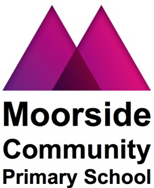 Beaconsfield StreetNewcastle upon TyneNE4 5AWTelephone: 0191 272 0239Email: admin@moorside.newcastle.sch.uk                                     Head Teacher: L HallEmail: linda.hall@moorside.newcastle.sch.uk26th June 2018Dear Parents, Staff and Stakeholders.CONSULTATION TO CONVERT TO A FOUNDATION TRUST AND JOIN WEST END SCHOOLS’ TRUSTFurther to the initial consultation with regard to our proposal to join the West End Schools’ Trust the Governors have decided to proceed to the next stage. This was formally agreed at a full governing body meeting held on the 21st June 2018.This letter marks the start of a statutory 4 week ‘representation period’. As the period will end during the school holidays we will write to everyone in September to update them further.During the representation period any person may object to or make comments on the proposals by sending them to the Head Teacher or the Chair of Governors at the address above. We have outlined the written results from initial consultation for your information. We did receive a high number of verbal replies in addition to the written replies and would like to thank everyone for their support.   Yours sincerely 						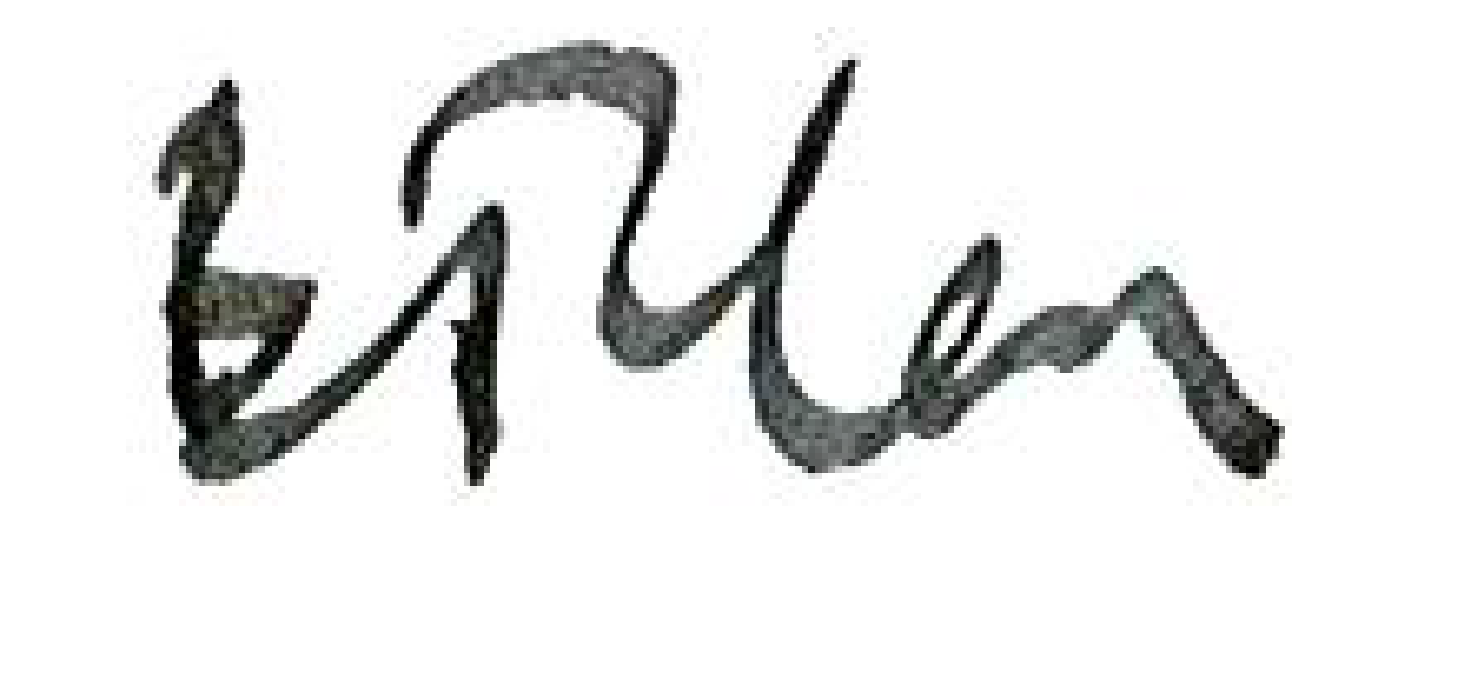 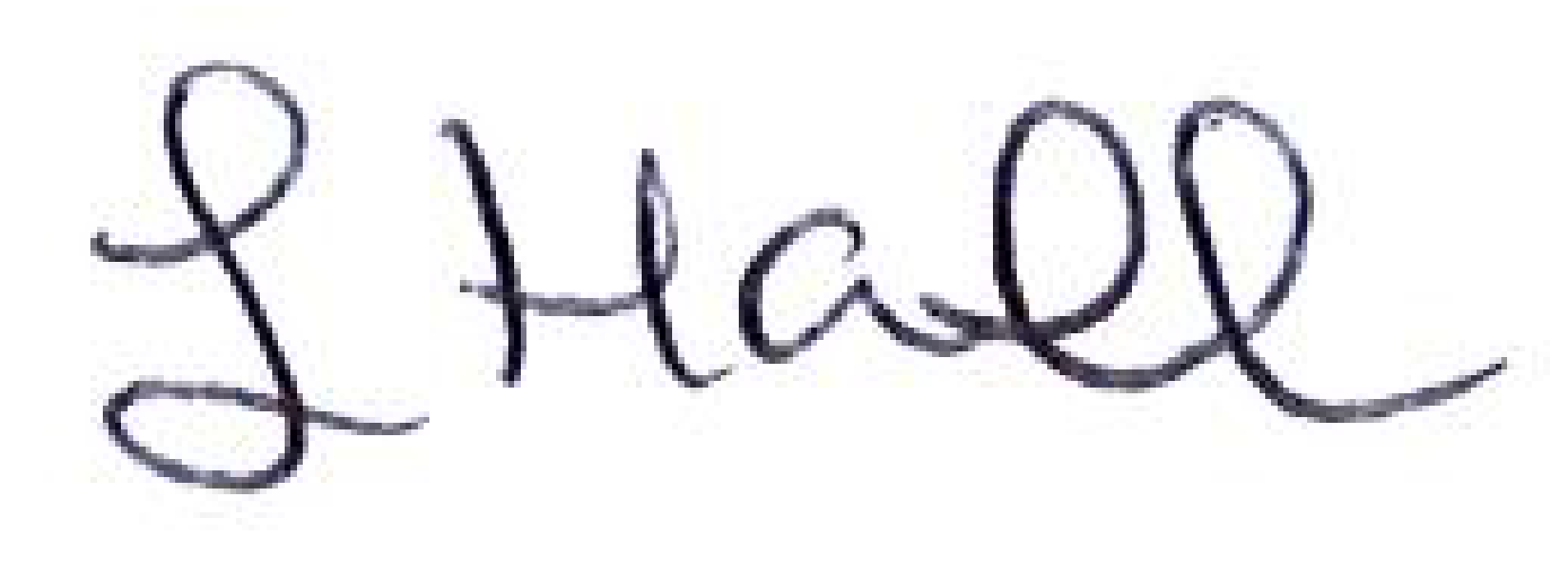 L Hall  					     B ClarkHead Teacher				     Vice ChairMoorside Community Primary School      Moorside Primary School Governing BodyNumber sentSent toReplies ReceivedEnthusiasticSupportNot sureDo not support480Parents2922412  70Staff2571710100Stakeholders32100Total Sent 65057114222Sent outSent toReplies ReceivedExcitedGood IdeaNot sureDo not like the idea230Pupils12136511717